KEMENTERIAN RISET, TEKNOLOGI, DAN PENDIDIKAN TINGGI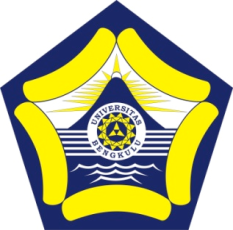 UNIVERSITAS BENGKULUFAKULTAS .......................................PRODI PASCASARJANA ......................Jl. Raya Kandang Limun Bengkulu Tel. 21170 Ext. 221SURAT KETERANGAN MATRIKULASI				 Nomor : ....................................Yang bertanda tangan di bawah ini Koordinator Prodi Pascasarjana ...................................dengan ini menerangkan bahwa:Benar-benar telah melaksanakan Kuliah Matrikulasi di Prodi Pascasarjana............. pada Semester Ganjil TA 2016/2017. Matrikulasi yang diampu adalahDengan jurnal kelas matrikulasi dan presensi kelas sebagaimana daftar terlampir.Demikian SURAT KETERANGAN ini dibuat dengan sesungguhnya untuk dapat dipergunakan oleh yang bersangkutan sebagaimana mestinya.Bengkulu, .......................... 2017Koordinator Prodi Pascasarjana,..........................................................NIP ...................................................KEMENTERIAN RISET, TEKNOLOGI, DAN PENDIDIKAN TINGGIUNIVERSITAS BENGKULUFAKULTAS .......................................JURUSAN ......................Jl. Raya Kandang Limun Bengkulu Tel. 21170 Ext. 221SURAT KETERANGAN MEMBIMBING KKL/MAGANG/PKL/KERJA PRAKTEK*				 Nomor : ....................................Yang bertanda tangan di bawah ini Ketua Jurusan/Bagian ...................................dengan ini menerangkan bahwa:Benar-benar telah melaksanakan Bimbingan KKL/Magang/PKL/Kerja Praktek* pada Semester Ganjil TA 2016/2017 dengan daftar mahasiswa yang dibimbing adalah sebagai berikut:Demikian SURAT KETERANGAN ini dibuat dengan sesungguhnya untuk dapat dipergunakan oleh yang bersangkutan sebagaimana mestinya.Bengkulu, .......................... 2017Ketua,..........................................................NIP ...................................................*Coret yan tidak perluKEMENTERIAN RISET, TEKNOLOGI, DAN PENDIDIKAN TINGGIUNIVERSITAS BENGKULUFAKULTAS .......................................LABORATORIUM.......................Jl. Raya Kandang Limun Bengkulu Tel. 21170 Ext. 221SURAT KETERANGAN BIMBING PRAKTIKUM				 Nomor : ....................................Yang bertanda tangan di bawah ini Ketua Laboratorium ............ dengan ini menerangkan bahwa:Benar-benar telah melaksanakan Bimbingan Praktikum di Laboratorium ............. pada Semester Ganjil TA 2016/2017 dengan mata praktikum yang dibimbing adalah sebagai berikut:Daftar jumlah mahasiswa yang dibimbing sebagaimana dicantumkan pada daftar terlampir.Demikian SURAT KETERANGAN ini dibuat dengan sesungguhnya untuk dapat dipergunakan oleh yang bersangkutan sebagaimana mestinya.Bengkulu, ............................... 2017 Ketua,......................................................NIP ..........................................KEMENTERIAN RISET, TEKNOLOGI, DAN PENDIDIKAN TINGGIUNIVERSITAS BENGKULUFAKULTAS .......................................JURUSAN ......................Jl. Raya Kandang Limun Bengkulu Tel. 21170 Ext. 221SURAT KETERANGAN BIMBING SKRIPSI				 Nomor : ....................................Yang bertanda tangan di bawah ini Ketua Jurusan/Bagian ...................................dengan ini menerangkan bahwa:Benar-benar telah melaksanakan Bimbingan Skripsi pada Semester Ganjil TA 2016/2017 dengan daftar mahasiswa yang dibimbing adalah sebagai berikut:Demikian SURAT KETERANGAN ini dibuat dengan sesungguhnya untuk dapat dipergunakan oleh yang bersangkutan sebagaimana mestinya.Bengkulu, .......................... 2017Ketua,..........................................................NIP ...................................................KEMENTERIAN RISET, TEKNOLOGI, DAN PENDIDIKAN TINGGIUNIVERSITAS BENGKULUFAKULTAS .......................................PRODI PASCASARJANA ......................Jl. Raya Kandang Limun Bengkulu Tel. 21170 Ext. 221SURAT KETERANGAN BIMBING THESIS				 Nomor : ....................................Yang bertanda tangan di bawah ini Koordinator Prodi Pascasarjana...................................dengan ini menerangkan bahwa:Benar-benar telah melaksanakan Bimbingan Thesis pada Semester Ganjil TA 2016/2017 dengan daftar mahasiswa yang dibimbing adalah sebagai berikut:Demikian SURAT KETERANGAN ini dibuat dengan sesungguhnya untuk dapat dipergunakan oleh yang bersangkutan sebagaimana mestinya.Bengkulu, .......................... 2017Koordinator Prodi Pascasarjana,..........................................................NIP ...................................................KEMENTERIAN RISET, TEKNOLOGI, DAN PENDIDIKAN TINGGIUNIVERSITAS BENGKULUFAKULTAS .......................................PRODI PASCASARJANA ......................Jl. Raya Kandang Limun Bengkulu Tel. 21170 Ext. 221SURAT KETERANGAN BIMBING DISERTASI				 Nomor : ....................................Yang bertanda tangan di bawah ini Koordinator Prodi Pascasarjana...................................dengan ini menerangkan bahwa:Benar-benar telah melaksanakan Bimbingan Disertasi pada Semester Ganjil TA 2016/2017 dengan daftar mahasiswa yang dibimbing adalah sebagai berikut:Demikian SURAT KETERANGAN ini dibuat dengan sesungguhnya untuk dapat dipergunakan oleh yang bersangkutan sebagaimana mestinya.Bengkulu, .......................... 2017Koordinator Prodi Pascasarjana,..........................................................NIP ...................................................KEMENTERIAN RISET, TEKNOLOGI, DAN PENDIDIKAN TINGGIUNIVERSITAS BENGKULUFAKULTAS .......................................PRODI PASCASARJANA ......................Jl. Raya Kandang Limun Bengkulu Tel. 21170 Ext. 221SURAT KETERANGAN KULIAH INDEPENDENT STUDY				 Nomor : ....................................Yang bertanda tangan di bawah ini Koordinator Prodi Pascasarjana ...................................dengan ini menerangkan bahwa:Benar-benar telah melaksanakan Bimbingan Kuliah Independent Study di Program Pascasarjana .................. pada Semester Ganjil TA 2016/2017. Kuliah Independent Study yang diampu adalahJurnal kelas independent Study, presensi kelas, dan daftar Nilai Akhir sebagaimana daftar terlampir.Demikian SURAT KETERANGAN ini dibuat dengan sesungguhnya untuk dapat dipergunakan oleh yang bersangkutan sebagaimana mestinya.Bengkulu, .......................... 2017Koordinator Prodi Pascasarjana,..........................................................NIP ...................................................KEMENTERIAN RISET, TEKNOLOGI, DAN PENDIDIKAN TINGGIUNIVERSITAS BENGKULUFAKULTAS .......................................PRODI PASCASARJANA ......................Jl. Raya Kandang Limun Bengkulu Tel. 21170 Ext. 221SURAT KETERANGAN PENGUJI PROPOSAL THESIS				 Nomor : ....................................Yang bertanda tangan di bawah ini Koordinator Prodi Pascasarjana...................................dengan ini menerangkan bahwa:Benar-benar telah Menguji Proposal Thesis pada Semester Ganjil TA 2016/2017 dengan daftar mahasiswa yang diuji adalah sebagai berikut:Demikian SURAT KETERANGAN ini dibuat dengan sesungguhnya untuk dapat dipergunakan oleh yang bersangkutan sebagaimana mestinya.Bengkulu, .......................... 2017Koordinator Prodi Pascasarjana,..........................................................NIP ...................................................KEMENTERIAN RISET, TEKNOLOGI, DAN PENDIDIKAN TINGGIUNIVERSITAS BENGKULUFAKULTAS .......................................PRODI PASCASARJANA ......................Jl. Raya Kandang Limun Bengkulu Tel. 21170 Ext. 221SURAT KETERANGAN PENGUJI PROPOSAL DISERTASI				 Nomor : ....................................Yang bertanda tangan di bawah ini Koordinator Prodi Pascasarjana...................................dengan ini menerangkan bahwa:Benar-benar telah Menguji Proposal Disertasi pada Semester Ganjil TA 2016/2017 dengan daftar mahasiswa yang diuji adalah sebagai berikut:Demikian SURAT KETERANGAN ini dibuat dengan sesungguhnya untuk dapat dipergunakan oleh yang bersangkutan sebagaimana mestinya.Bengkulu, .......................... 2017Koordinator Prodi Pascasarjana,..........................................................NIP ...................................................KEMENTERIAN RISET, TEKNOLOGI, DAN PENDIDIKAN TINGGIUNIVERSITAS BENGKULUFAKULTAS .......................................PRODI PASCASARJANA ......................Jl. Raya Kandang Limun Bengkulu Tel. 21170 Ext. 221SURAT KETERANGAN PENGUJI DRAFT THESIS				 Nomor : ....................................Yang bertanda tangan di bawah ini Koordinator Prodi Pascasarjana...................................dengan ini menerangkan bahwa:Benar-benar telah Menguji Draft Thesis pada Semester Ganjil TA 2016/2017 dengan daftar mahasiswa yang diuji adalah sebagai berikut:Demikian SURAT KETERANGAN ini dibuat dengan sesungguhnya untuk dapat dipergunakan oleh yang bersangkutan sebagaimana mestinya.Bengkulu, .......................... 2017Koordinator Prodi Pascasarjana,..........................................................NIP ...................................................KEMENTERIAN RISET, TEKNOLOGI, DAN PENDIDIKAN TINGGIUNIVERSITAS BENGKULUFAKULTAS .......................................PRODI PASCASARJANA ......................Jl. Raya Kandang Limun Bengkulu Tel. 21170 Ext. 221SURAT KETERANGAN PENGUJI DRAFT DISERTASI				 Nomor : ....................................Yang bertanda tangan di bawah ini Koordinator Prodi Pascasarjana...................................dengan ini menerangkan bahwa:Benar-benar telah Menguji Draft Disertasi pada Semester Ganjil TA 2016/2017 dengan daftar mahasiswa yang diuji adalah sebagai berikut:Demikian SURAT KETERANGAN ini dibuat dengan sesungguhnya untuk dapat dipergunakan oleh yang bersangkutan sebagaimana mestinya.Bengkulu, .......................... 2017Koordinator Prodi Pascasarjana,..........................................................NIP ...................................................KEMENTERIAN RISET, TEKNOLOGI, DAN PENDIDIKAN TINGGIUNIVERSITAS BENGKULUFAKULTAS .......................................PRODI PASCASARJANA ......................Jl. Raya Kandang Limun Bengkulu Tel. 21170 Ext. 221SURAT KETERANGAN PEWAWANCARA 				 Nomor : ....................................Yang bertanda tangan di bawah ini Koordinator Prodi Pascasarjana...................................dengan ini menerangkan bahwa:Benar-benar telah Melakukan Ujian/Wawancara Calon Mahasiswa Pasca pada Semester Ganjil TA 2016/2017 dengan daftar mahasiswa yang diuji/diwawancara adalah sebagai berikut:Demikian SURAT KETERANGAN ini dibuat dengan sesungguhnya untuk dapat dipergunakan oleh yang bersangkutan sebagaimana mestinya.Bengkulu, .......................... 2017Koordinator Prodi Pascasarjana,..........................................................NIP ...................................................KEMENTERIAN RISET, TEKNOLOGI, DAN PENDIDIKAN TINGGIUNIVERSITAS BENGKULUFAKULTAS .......................................PRODI PASCASARJANA ......................Jl. Raya Kandang Limun Bengkulu Tel. 21170 Ext. 221SURAT KETERANGAN 
PENGUJI PROPOSAL CALON MAHASISWA S3 				 Nomor : ....................................Yang bertanda tangan di bawah ini Koordinator Prodi Pascasarjana...................................dengan ini menerangkan bahwa:Benar-benar telah Menguji Proposal Calon Mahasiswa S3 pada Semester Ganjil TA 2016/2017 dengan daftar mahasiswa yang diuji/diwawancara adalah sebagai berikut:Demikian SURAT KETERANGAN ini dibuat dengan sesungguhnya untuk dapat dipergunakan oleh yang bersangkutan sebagaimana mestinya.Bengkulu, .......................... 2017Koordinator Prodi Pascasarjana,..........................................................NIP ...................................................KEMENTERIAN RISET, TEKNOLOGI, DAN PENDIDIKAN TINGGIUNIVERSITAS BENGKULUFAKULTAS .......................................JURUSAN ......................Jl. Raya Kandang Limun Bengkulu Tel. 21170 Ext. 221SURAT KETERANGAN PENGUJI KOMPREHENSIF				 Nomor : ....................................Yang bertanda tangan di bawah ini Ketua Jurusan/Bagian ...................................dengan ini menerangkan bahwa:Benar-benar telah Melaksanakan Ujian Komprehensif pada Semester Ganjil TA 2016/2017 dengan daftar mahasiswa yang diuji adalah sebagai berikut:Demikian SURAT KETERANGAN ini dibuat dengan sesungguhnya untuk dapat dipergunakan oleh yang bersangkutan sebagaimana mestinya.Bengkulu, .......................... 2017Ketua,..........................................................NIP ...................................................KEMENTERIAN RISET, TEKNOLOGI, DAN PENDIDIKAN TINGGI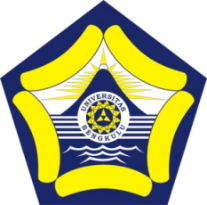 UNIVERSITAS BENGKULUFAKULTAS KEDOKTERAN DAN ILMU KESEHATANJl. Raya Kandang Limun Bengkulu Tel. 21170 Ext. 221SURAT KETERANGAN PENGUJI KLINIK				 Nomor : ....................................Yang bertanda tangan di bawah ini Wakil Dekan Bidang Akademik ...................................dengan ini menerangkan bahwa:Benar-benar telah melaksanakan Ujian Klinik pada Semester Ganjil TA 2016/2017 dengan daftar mahasiswa yang diuji adalah sebagai berikut:Demikian SURAT KETERANGAN ini dibuat dengan sesungguhnya untuk dapat dipergunakan oleh yang bersangkutan sebagaimana mestinya.Bengkulu, .......................... 2017Wakil Dekan I,..........................................................NIP ...................................................KEMENTERIAN RISET, TEKNOLOGI, DAN PENDIDIKAN TINGGIUNIVERSITAS BENGKULUFAKULTAS .......................................JURUSAN ......................Jl. Raya Kandang Limun Bengkulu Tel. 21170 Ext. 221SURAT KETERANGAN 
PENGUJI SEMINAR PROPOSAL SKRIPSI/LTA				 Nomor : ....................................Yang bertanda tangan di bawah ini Ketua Jurusan/Bagian/Wakil Dekan ...................................dengan ini menerangkan bahwa:Benar-benar telah melaksanakan Ujian Seminar Proposal Skripsi/LTA pada Semester Ganjil TA 2016/2017 dengan daftar mahasiswa yang diuji adalah sebagai berikut:Demikian SURAT KETERANGAN ini dibuat dengan sesungguhnya untuk dapat dipergunakan oleh yang bersangkutan sebagaimana mestinya.Bengkulu, .......................... 2017Ketua,..........................................................NIP ...................................................KEMENTERIAN RISET, TEKNOLOGI, DAN PENDIDIKAN TINGGIUNIVERSITAS BENGKULUFAKULTAS .......................................JURUSAN ......................Jl. Raya Kandang Limun Bengkulu Tel. 21170 Ext. 221SURAT KETERANGAN 
PENGUJI SEMINAR HASIL SKRIPSI/LTA				 Nomor : ....................................Yang bertanda tangan di bawah ini Ketua Jurusan/Bagian/ Wakil Dekan ...................................dengan ini menerangkan bahwa:Benar-benar telah melaksanakan Ujian Seminar Hasil Skripsi/LTA pada Semester Ganjil TA 2016/2017 dengan daftar mahasiswa yang diuji adalah sebagai berikut:Demikian SURAT KETERANGAN ini dibuat dengan sesungguhnya untuk dapat dipergunakan oleh yang bersangkutan sebagaimana mestinya.Bengkulu, .......................... 2017Ketua,..........................................................NIP ...................................................KEMENTERIAN RISET, TEKNOLOGI, DAN PENDIDIKAN TINGGIUNIVERSITAS BENGKULUFAKULTAS .......................................JURUSAN ......................Jl. Raya Kandang Limun Bengkulu Tel. 21170 Ext. 221SURAT KETERANGAN PENGUJI SKRIPSI/LTA				 Nomor : ....................................Yang bertanda tangan di bawah ini Ketua Jurusan/Bagian/ Wakil Dekan ...................................dengan ini menerangkan bahwa:Benar-benar telah melaksanakan Ujian Skripsi/LTA pada Semester Ganjil TA 2016/2017 dengan daftar mahasiswa yang diuji adalah sebagai berikut:Demikian SURAT KETERANGAN ini dibuat dengan sesungguhnya untuk dapat dipergunakan oleh yang bersangkutan sebagaimana mestinya.Bengkulu, .......................... 2017Ketua,..........................................................NIP ...................................................KEMENTERIAN RISET, TEKNOLOGI, DAN PENDIDIKAN TINGGIUNIVERSITAS BENGKULUFAKULTAS .......................................PRODI PASCASARJANA ......................Jl. Raya Kandang Limun Bengkulu Tel. 21170 Ext. 221SURAT KETERANGAN PENGUJI THESIS				 Nomor : ....................................Yang bertanda tangan di bawah ini Koordinator Prodi Pascasarjana...................................dengan ini menerangkan bahwa:Benar-benar telah melaksanakan Ujian Thesis pada Semester Ganjil TA 2016/2017 dengan daftar mahasiswa yang diuji adalah sebagai berikut:Demikian SURAT KETERANGAN ini dibuat dengan sesungguhnya untuk dapat dipergunakan oleh yang bersangkutan sebagaimana mestinya.Bengkulu, .......................... 2017Koordinator Prodi Pascasarjana,..........................................................NIP ...................................................KEMENTERIAN RISET, TEKNOLOGI, DAN PENDIDIKAN TINGGIUNIVERSITAS BENGKULUFAKULTAS .......................................PRODI PASCASARJANA ......................Jl. Raya Kandang Limun Bengkulu Tel. 21170 Ext. 221SURAT KETERANGAN PENGUJI DISERTASI TERTUTUP				 Nomor : ....................................Yang bertanda tangan di bawah ini Koordinator Prodi Pascasarjana...................................dengan ini menerangkan bahwa:Benar-benar telah melaksanakan Ujian Disertasi Tertutup pada Semester Ganjil TA 2016/2017 dengan daftar mahasiswa yang diuji adalah sebagai berikut:Demikian SURAT KETERANGAN ini dibuat dengan sesungguhnya untuk dapat dipergunakan oleh yang bersangkutan sebagaimana mestinya.Bengkulu, .......................... 2017Koordinator Prodi Pascasarjana,..........................................................NIP ...................................................KEMENTERIAN RISET, TEKNOLOGI, DAN PENDIDIKAN TINGGIUNIVERSITAS BENGKULUFAKULTAS .......................................PRODI PASCASARJANA ......................Jl. Raya Kandang Limun Bengkulu Tel. 21170 Ext. 221SURAT KETERANGAN PENGUJI DISERTASI TERBUKA				 Nomor : ....................................Yang bertanda tangan di bawah ini Koordinator Prodi Pascasarjana...................................dengan ini menerangkan bahwa:Benar-benar telah melaksanakan Ujian Disertasi Terbuka pada Semester Ganjil TA 2016/2017 dengan daftar mahasiswa yang diuji adalah sebagai berikut:Demikian SURAT KETERANGAN ini dibuat dengan sesungguhnya untuk dapat dipergunakan oleh yang bersangkutan sebagaimana mestinya.Bengkulu, .......................... 2017Koordinator Prodi Pascasarjana,..........................................................NIP ...................................................KEMENTERIAN RISET, TEKNOLOGI, DAN PENDIDIKAN TINGGIUNIVERSITAS BENGKULUFAKULTAS .......................................JURUSAN ......................Jl. Raya Kandang Limun Bengkulu Tel. 21170 Ext. 221SURAT KETERANGAN 
BIMBINGAN AKADEMIK S0/S1				 Nomor : ....................................Yang bertanda tangan di bawah ini Ketua Jurusan/Bagian...................................dengan ini menerangkan bahwa:Benar-benar telah melaksanakan Bimbingan Akademik Mahasiswa S0/S1 pada Semester Ganjil TA 2016/2017 dengan daftar mahasiswa yang dibimbing adalah sebagai berikut:Demikian SURAT KETERANGAN ini dibuat dengan sesungguhnya untuk dapat dipergunakan oleh yang bersangkutan sebagaimana mestinya.Bengkulu, .......................... 2017Ketua,..........................................................NIP ...................................................KEMENTERIAN RISET, TEKNOLOGI, DAN PENDIDIKAN TINGGIUNIVERSITAS BENGKULUFAKULTAS .......................................PRODI PASCASARJANA ......................Jl. Raya Kandang Limun Bengkulu Tel. 21170 Ext. 221SURAT KETERANGAN 
BIMBINGAN AKADEMIK S2/S3				 Nomor : ....................................Yang bertanda tangan di bawah ini Koordinator Prodi Pascasarjana...................................dengan ini menerangkan bahwa:Benar-benar telah melaksanakan Bimbingan Akademik Mahasiswa S2/S3 pada Semester Ganjil TA 2016/2017 dengan daftar mahasiswa yang dibimbing adalah sebagai berikut:Demikian SURAT KETERANGAN ini dibuat dengan sesungguhnya untuk dapat dipergunakan oleh yang bersangkutan sebagaimana mestinya.Bengkulu, .......................... 2017Koordinator Prodi Pascasarjana,..........................................................NIP ...................................................KEMENTERIAN RISET, TEKNOLOGI, DAN PENDIDIKAN TINGGI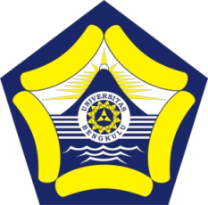 UNIVERSITAS BENGKULUFAKULTAS KEDOKTERAN DAN ILMU KESEHATANJl. Raya Kandang Limun Bengkulu Tel. 21170 Ext. 221SURAT KETERANGAN 
PEMBIMBING PENDIDIKAN KLINIK PROFESI DOKTER				 Nomor : ....................................Yang bertanda tangan di bawah ini Wakil Dekan Bidang Akademik dengan ini menerangkan bahwa:Benar-benar telah melaksanakan Bimbingan Pendidikan Klinik Profesi Dokter pada Semester Ganjil TA 2016/2017 dengan daftar mahasiswa yang dibimbing adalah sebagai berikut:Demikian SURAT KETERANGAN ini dibuat dengan sesungguhnya untuk dapat dipergunakan oleh yang bersangkutan sebagaimana mestinya.Bengkulu, .......................... 2017Wakil Dekan I,..........................................................NIP ...................................................KEMENTERIAN RISET, TEKNOLOGI, DAN PENDIDIKAN TINGGIUNIVERSITAS BENGKULUFAKULTAS KEDOKTERAN DAN ILMU KESEHATANJl. Raya Kandang Limun Bengkulu Tel. 21170 Ext. 221SURAT KETERANGAN 
PENGUJI PENDIDIKAN KLINIK PROFESI DOKTER				 Nomor : ....................................Yang bertanda tangan di bawah ini Wakil Dekan Bidang Akademik dengan ini menerangkan bahwa:Benar-benar telah melaksanakan Ujian Pendidikan Klinik Profesi Dokter pada Semester Ganjil TA 2016/2017 dengan daftar mahasiswa yang diuji adalah sebagai berikut:Demikian SURAT KETERANGAN ini dibuat dengan sesungguhnya untuk dapat dipergunakan oleh yang bersangkutan sebagaimana mestinya.Bengkulu, .......................... 2017Wakil Dekan I,..........................................................NIP ...................................................KEMENTERIAN RISET, TEKNOLOGI, DAN PENDIDIKAN TINGGIUNIVERSITAS BENGKULUFAKULTAS KEDOKTERAN DAN ILMU KESEHATANJl. Raya Kandang Limun Bengkulu Tel. 21170 Ext. 221SURAT KETERANGAN 
SEBAGAI NARASUMBER				 Nomor : ....................................Yang bertanda tangan di bawah ini Wakil Dekan Bidang Akademik dengan ini menerangkan bahwa:Benar-benar telah melaksanakan tugas sebagai Narasumber pada Semester Ganjil TA 2016/2017 dengan materi/pokok bahasan:Daftar peserta yang hadir sebagaimana daftar terlampir.Demikian SURAT KETERANGAN ini dibuat dengan sesungguhnya untuk dapat dipergunakan oleh yang bersangkutan sebagaimana mestinya.Bengkulu, .......................... 2017Wakil Dekan I,..........................................................NIP ...................................................KEMENTERIAN RISET, TEKNOLOGI, DAN PENDIDIKAN TINGGIUNIVERSITAS BENGKULUFAKULTAS KEDOKTERAN DAN ILMU KESEHATANJl. Raya Kandang Limun Bengkulu Tel. 21170 Ext. 221SURAT KETERANGAN 
SEBAGAI FASILITATOR				 Nomor : ....................................Yang bertanda tangan di bawah ini Wakil Dekan Bidang Akademik dengan ini menerangkan bahwa:Benar-benar telah melaksanakan tugas sebagai Fasilitator pada Semester Ganjil TA 2016/2017 dengan materi/pokok bahasan:Daftar Peserta Yang Hadir Sebagaimana Daftar Terlampir.Demikian SURAT KETERANGAN ini dibuat dengan sesungguhnya untuk dapat dipergunakan oleh yang bersangkutan sebagaimana mestinya.Bengkulu, .......................... 2017Wakil Dekan I,..........................................................NIP ...................................................KEMENTERIAN RISET, TEKNOLOGI, DAN PENDIDIKAN TINGGIUNIVERSITAS BENGKULUFAKULTAS KEDOKTERAN DAN ILMU KESEHATANJl. Raya Kandang Limun Bengkulu Tel. 21170 Ext. 221SURAT KETERANGAN SEBAGAI TUTOR				 Nomor : ....................................Yang bertanda tangan di bawah ini Wakil Dekan Bidang Akademik dengan ini menerangkan bahwa:Benar-benar telah melaksanakan tugas Tutorial pada Semester Ganjil TA 2016/2017 dengan materi/pokok bahasan:Daftar peserta tutorial sebagaimana daftar terlampir.Demikian SURAT KETERANGAN ini dibuat dengan sesungguhnya untuk dapat dipergunakan oleh yang bersangkutan sebagaimana mestinya.Bengkulu, .......................... 2017Wakil Dekan I,..........................................................NIP ...................................................KEMENTERIAN RISET, TEKNOLOGI, DAN PENDIDIKAN TINGGIUNIVERSITAS BENGKULUFAKULTAS KEDOKTERAN DAN ILMU KESEHATANLABORATORIUM.......................Jl. Raya Kandang Limun Bengkulu Tel. 21170 Ext. 221SURAT KETERANGAN BIMBING PRAKTIKUM				 Nomor : ....................................Yang bertanda tangan di bawah ini Ketua Laboratorium ............ dengan ini menerangkan bahwa:Benar-benar telah melaksanakan Bimbingan Praktikum di Laboratorium ............. pada Semester Ganjil TA 2016/2017 dengan mata praktikum yang dibimbing adalah sebagai berikut:Jurnal/acara praktikum serta daftar peserta praktikum yang dibimbing sebagaimana daftar terlampir.Demikian SURAT KETERANGAN ini dibuat dengan sesungguhnya untuk dapat dipergunakan oleh yang bersangkutan sebagaimana mestinya.Bengkulu, ............................... 2017Ketua,......................................................NIP ..........................................KEMENTERIAN RISET, TEKNOLOGI, DAN PENDIDIKAN TINGGIUNIVERSITAS BENGKULUFAKULTAS KEDOKTERAN DAN ILMU KESEHATANJl. Raya Kandang Limun Bengkulu Tel. 21170 Ext. 221SURAT KETERANGAN 
PENANGGUNG JAWAB PELAKSANAAN UJIAN MODUL				 Nomor : ....................................Yang bertanda tangan di bawah ini Wakil Dekan Bidang Akademik dengan ini menerangkan bahwa:Benar-benar telah melaksanakan tugas sebagai Penanggung Jawab Pelaksanaan Ujian Modul pada Semester Ganjil TA 2016/2017. Daftar ujian modul yang menjadi tanggung jawab yang bersangkutan adalah sebagai berikut: Demikian SURAT KETERANGAN ini dibuat dengan sesungguhnya untuk dapat dipergunakan oleh yang bersangkutan sebagaimana mestinya.Bengkulu, .......................... 2017Wakil Dekan I,..........................................................NIP ...................................................KEMENTERIAN RISET, TEKNOLOGI, DAN PENDIDIKAN TINGGIUNIVERSITAS BENGKULUFAKULTAS KEDOKTERAN DAN ILMU KESEHATANJl. Raya Kandang Limun Bengkulu Tel. 21170 Ext. 221SURAT KETERANGAN 
SEBAGAI PELAKSANA UJIAN MODUL				 Nomor : ....................................Yang bertanda tangan di bawah ini Wakil Dekan Bidang Akademik dengan ini menerangkan bahwa:Benar-benar telah melaksanakan Ujian Modul pada Semester Ganjil TA 2016/2017. Daftar ujian modul yang sudah dilaksanakan adalah sebagai berikut: Demikian SURAT KETERANGAN ini dibuat dengan sesungguhnya untuk dapat dipergunakan oleh yang bersangkutan sebagaimana mestinya.Bengkulu, .......................... 2017Wakil Dekan I,..........................................................NIP ...................................................KEMENTERIAN RISET, TEKNOLOGI, DAN PENDIDIKAN TINGGIUNIVERSITAS BENGKULUFAKULTAS KEDOKTERAN DAN ILMU KESEHATANJl. Raya Kandang Limun Bengkulu Tel. 21170 Ext. 221SURAT KETERANGAN 
SEBAGAI PELAKSANA MODUL				 Nomor : ....................................Yang bertanda tangan di bawah ini Wakil Dekan Bidang Akademik dengan ini menerangkan bahwa:Benar-benar telah melaksanakan tugas sebagai Pelaksana Modul pada Semester Ganjil TA 2016/2017. Daftar modul yang sudah dilaksanakan adalah sebagai berikut: Jurnal kelas, daftar mahasiswa, dan nilai akhir sebagaimana daftar terlampir.Demikian SURAT KETERANGAN ini dibuat dengan sesungguhnya untuk dapat dipergunakan oleh yang bersangkutan sebagaimana mestinya.Bengkulu, .......................... 2017Wakil Dekan I,..........................................................NIP ...................................................KEMENTERIAN RISET, TEKNOLOGI, DAN PENDIDIKAN TINGGIUNIVERSITAS BENGKULUFAKULTAS KEDOKTERAN DAN ILMU KESEHATANLABORATORIUM.......................Jl. Raya Kandang Limun Bengkulu Tel. 21170 Ext. 221SURAT KETERANGAN 
BIMBING PRAKTIKUM MODUL				 Nomor : ....................................Yang bertanda tangan di bawah ini Ketua Laboratorium ............ dengan ini menerangkan bahwa:Benar-benar telah melaksanakan Bimbingan Praktikum Modul di Laboratorium ............. pada Semester Ganjil TA 2016/2017 dengan acara per praktikum yang dibimbing adalah sebagai berikut:Daftar peserta praktikum yang dibimbing sebagaimana daftar terlampir.Demikian SURAT KETERANGAN ini dibuat dengan sesungguhnya untuk dapat dipergunakan oleh yang bersangkutan sebagaimana mestinya.Bengkulu, ............................... 2017Ketua,......................................................NIP ..........................................KEMENTERIAN RISET, TEKNOLOGI, DAN PENDIDIKAN TINGGIUNIVERSITAS BENGKULUFAKULTAS KEDOKTERAN DAN ILMU KESEHATANLABORATORIUM.......................Jl. Raya Kandang Limun Bengkulu Tel. 21170 Ext. 221SURAT KETERANGAN PEMBIMBING KLINIK Nomor : ....................................Yang bertanda tangan di bawah ini Wakil Dekan Bidang Akademik dengan ini menerangkan bahwa:Benar-benar telah melaksanakan Bimbingan Klinik pada Semester Ganjil TA 2016/2017 dengan jumlah mahasiswa yang dibimbing adalah sebagai berikut:Jurnal/kegiatan bimbingan klinik per minggu sebagaimana daftar terlampir.Demikian SURAT KETERANGAN ini dibuat dengan sesungguhnya untuk dapat dipergunakan oleh yang bersangkutan sebagaimana mestinya.Bengkulu, ............................... 2017Ketua,......................................................NIP ..........................................KEMENTERIAN RISET, TEKNOLOGI, DAN PENDIDIKAN TINGGIUNIVERSITAS BENGKULUFAKULTAS KEDOKTERAN DAN ILMU KESEHATANJl. Raya Kandang Limun Bengkulu Tel. 21170 Ext. 221SURAT KETERANGAN 
PEMBUAT NASKAH SOAL UJIAN				 Nomor : ....................................Yang bertanda tangan di bawah ini Wakil Dekan Bidang Akademik dengan ini menerangkan bahwa:Benar-benar telah melaksanakan Pembuatan Naskah Soal Ujian pada Semester Ganjil TA 2016/2017. Daftar ujian modul yang menjadi tanggung jawab yang bersangkutan adalah sebagai berikut: Naskah soal ujian yang sudah disusun sebagaimana terlampir.Demikian SURAT KETERANGAN ini dibuat dengan sesungguhnya untuk dapat dipergunakan oleh yang bersangkutan sebagaimana mestinya.Bengkulu, .......................... 2017Wakil Dekan I,..........................................................NIP ...................................................KEMENTERIAN RISET, TEKNOLOGI, DAN PENDIDIKAN TINGGIUNIVERSITAS BENGKULUFAKULTAS ............JURUSAN .............Jl. Raya Kandang Limun Bengkulu Tel. 21170 Ext. 221SURAT KETERANGAN 
PEMBUAT NASKAH SOAL UJIAN				 Nomor : ....................................Yang bertanda tangan di bawah ini Ketua Jurusan/Bagian....................... dengan ini menerangkan bahwa:Benar-benar telah melaksanakan Pembuatan Naskah Soal Ujian pada Semester Ganjil TA 2016/2017 dengan daftar sebagai berikut: Naskah soal ujian yang sudah disusun sebagaimana terlampir.Demikian SURAT KETERANGAN ini dibuat dengan sesungguhnya untuk dapat dipergunakan oleh yang bersangkutan sebagaimana mestinya.Bengkulu, .......................... 2017Ketua,..........................................................NIP ...................................................KEMENTERIAN RISET, TEKNOLOGI, DAN PENDIDIKAN TINGGIUNIVERSITAS BENGKULUFAKULTAS KEDOKTERAN DAN ILMU KESEHATANJl. Raya Kandang Limun Bengkulu Tel. 21170 Ext. 221SURAT KETERANGAN 
PEMERIKSA HASIL UJIAN MODUL				 Nomor : ....................................Yang bertanda tangan di bawah ini Wakil Dekan Bidang Akademik dengan ini menerangkan bahwa:Benar-benar telah Memeriksa Hasil Ujian Modul pada Semester Ganjil TA 2016/2017. Daftar ujian modul yang diperiksa adalah sebagai berikut: Daftar peserta ujian modul dimaksud sebagaimana terlampir.Demikian SURAT KETERANGAN ini dibuat dengan sesungguhnya untuk dapat dipergunakan oleh yang bersangkutan sebagaimana mestinya.Bengkulu, .......................... 2017Wakil Dekan I,..........................................................NIP ...................................................KEMENTERIAN RISET, TEKNOLOGI, DAN PENDIDIKAN TINGGIUNIVERSITAS BENGKULUFAKULTAS KEDOKTERAN DAN ILMU KESEHATANJl. Raya Kandang Limun Bengkulu Tel. 21170 Ext. 221SURAT KETERANGAN 
PENGAWAS UJIAN MODUL				 Nomor : ....................................Yang bertanda tangan di bawah ini Wakil Dekan Bidang Akademik dengan ini menerangkan bahwa:Benar-benar telah melaksanakan tugas sebagai pengawas ujian modul pada Semester Ganjil TA 2016/2017. Daftar ujian modul yang diawasi adalah sebagai berikut: Daftar peserta ujian modul dimaksud sebagaimana terlampir.Demikian SURAT KETERANGAN ini dibuat dengan sesungguhnya untuk dapat dipergunakan oleh yang bersangkutan sebagaimana mestinya.Bengkulu, .......................... 2017Wakil Dekan I,..........................................................NIP ...................................................KEMENTERIAN RISET, TEKNOLOGI, DAN PENDIDIKAN TINGGIUNIVERSITAS BENGKULUFAKULTAS KEDOKTERAN DAN ILMU KESEHATANLABORATORIUM...........Jl. Raya Kandang Limun Bengkulu Tel. 21170 Ext. 221SURAT KETERANGAN 
PENGUJI UJIAN PRAKTIKUM MODUL				 Nomor : ....................................Yang bertanda tangan di bawah ini Ketua Laboratorium .............. dengan ini menerangkan bahwa:Benar-benar telah melaksanakan tugas sebagai Penguji Ujian Praktikum Modul pada Semester Ganjil TA 2016/2017. Daftar ujian praktikum modul yang diuji adalah sebagai berikut: Daftar peserta ujian praktikum modul dimaksud sebagaimana terlampir.Demikian SURAT KETERANGAN ini dibuat dengan sesungguhnya untuk dapat dipergunakan oleh yang bersangkutan sebagaimana mestinya.Bengkulu, .......................... 2017Wakil Dekan I,..........................................................NIP ...................................................KEMENTERIAN RISET, TEKNOLOGI, DAN PENDIDIKAN TINGGIUNIVERSITAS BENGKULUFAKULTAS KEDOKTERAN DAN ILMU KESEHATANLABORATORIUM ..........Jl. Raya Kandang Limun Bengkulu Tel. 21170 Ext. 221SURAT KETERANGAN 
PENGUJI UJIAN PRAKTIKUM KKD				 Nomor : ....................................Yang bertanda tangan di bawah ini Ketua Laboratorium............ dengan ini menerangkan bahwa:Benar-benar telah melaksanakan tugas sebagai Penguji Ujian Praktikum KKD pada Semester Ganjil TA 2016/2017. Daftar ujian praktikum modul yang diuji adalah sebagai berikut: Daftar peserta ujian praktikum KKD dimaksud sebagaimana terlampir.Demikian SURAT KETERANGAN ini dibuat dengan sesungguhnya untuk dapat dipergunakan oleh yang bersangkutan sebagaimana mestinya.Bengkulu, .......................... 2017Ketua,..........................................................NIP ...................................................KEMENTERIAN RISET, TEKNOLOGI, DAN PENDIDIKAN TINGGIUNIVERSITAS BENGKULUFAKULTAS KEDOKTERAN DAN ILMU KESEHATANJl. Raya Kandang Limun Bengkulu Tel. 21170 Ext. 221SURAT KETERANGAN 
PEMBUAT NASKAH SOAL OSCE				 Nomor : ....................................Yang bertanda tangan di bawah ini Wakil Dekan Bidang Akademik dengan ini menerangkan bahwa:Benar-benar telah melaksanakan Pembuatan Naskah Soal OSCE pada Semester Ganjil TA 2016/2017. Daftar Naskah Soal OSCE yang Sudah Disusun adalah sebagai berikut: Naskah soal ujian OSCE yang sudah disusun sebagaimana terlampir.Demikian SURAT KETERANGAN ini dibuat dengan sesungguhnya untuk dapat dipergunakan oleh yang bersangkutan sebagaimana mestinya.Bengkulu, .......................... 2017Wakil Dekan I,..........................................................NIP ...................................................KEMENTERIAN RISET, TEKNOLOGI, DAN PENDIDIKAN TINGGIUNIVERSITAS BENGKULUFAKULTAS KEDOKTERAN DAN ILMU KESEHATANJl. Raya Kandang Limun Bengkulu Tel. 21170 Ext. 221SURAT KETERANGAN 
PELATIH PASIEN UJIAN OSCE				 Nomor : ....................................Yang bertanda tangan di bawah ini Wakil Dekan Bidang Akademik dengan ini menerangkan bahwa:Benar-benar telah melaksanakan Tugas sebagai Pelatih Pasien OSCE pada Semester Ganjil TA 2016/2017. Daftar pasien OSCE yang dilatih adalah sebagai berikut: Demikian SURAT KETERANGAN ini dibuat dengan sesungguhnya untuk dapat dipergunakan oleh yang bersangkutan sebagaimana mestinya.Bengkulu, .......................... 2017Wakil Dekan I,..........................................................NIP ...................................................KEMENTERIAN RISET, TEKNOLOGI, DAN PENDIDIKAN TINGGIUNIVERSITAS BENGKULUFAKULTAS KEDOKTERAN DAN ILMU KESEHATANJl. Raya Kandang Limun Bengkulu Tel. 21170 Ext. 221SURAT KETERANGAN PENGUJI UJIAN OSCE				 Nomor : ....................................Yang bertanda tangan di bawah ini Wakil Dekan Bidang Akademik dengan ini menerangkan bahwa:Benar-benar telah melaksanakan Tugas sebagai Penguji Ujian OSCE pada Semester Ganjil TA 2016/2017. Daftar mahasiswa yang ikut ujian OSCE adalah sebagai berikut: Demikian SURAT KETERANGAN ini dibuat dengan sesungguhnya untuk dapat dipergunakan oleh yang bersangkutan sebagaimana mestinya.Bengkulu, .......................... 2017Wakil Dekan I,..........................................................NIP ...................................................KEMENTERIAN RISET, TEKNOLOGI, DAN PENDIDIKAN TINGGIUNIVERSITAS BENGKULUFAKULTAS KEDOKTERAN DAN ILMU KESEHATANJl. Raya Kandang Limun Bengkulu Tel. 21170 Ext. 221SURAT KETERANGAN 
ASISTEN PENGUJI UJIAN OSCE				 Nomor : ....................................Yang bertanda tangan di bawah ini Wakil Dekan Bidang Akademik dengan ini menerangkan bahwa:Benar-benar telah melaksanakan tugas sebagai Asisten Penguji Ujian OSCE pada Semester Ganjil TA 2016/2017. Daftar mahasiswa yang ikut ujian OSCE adalah sebagai berikut: Demikian SURAT KETERANGAN ini dibuat dengan sesungguhnya untuk dapat dipergunakan oleh yang bersangkutan sebagaimana mestinya.Bengkulu, .......................... 2017Wakil Dekan I,..........................................................NIP ...................................................KEMENTERIAN RISET, TEKNOLOGI, DAN PENDIDIKAN TINGGIUNIVERSITAS BENGKULUFAKULTAS KEDOKTERAN DAN ILMU KESEHATANJl. Raya Kandang Limun Bengkulu Tel. 21170 Ext. 221SURAT KETERANGAN 
PENYUSUN MODUL PERKULIAHAN/PRAKTIKUM/KLINIK				 Nomor : ....................................Yang bertanda tangan di bawah ini Wakil Dekan Bidang Akademik dengan ini menerangkan bahwa:Benar-benar telah melaksanakan Penyusunan Modul Perkuliahan/Praktikum/Klinik pada Semester Ganjil TA 2016/2017. Daftar modul yang disusun adalah sebagai berikut: Copy halaman muka dan daftar isi modul yang dibuat terlampir.Demikian SURAT KETERANGAN ini dibuat dengan sesungguhnya untuk dapat dipergunakan oleh yang bersangkutan sebagaimana mestinya.Bengkulu, .......................... 2017Wakil Dekan I,..........................................................NIP ...................................................KEMENTERIAN RISET, TEKNOLOGI, DAN PENDIDIKAN TINGGIUNIVERSITAS BENGKULUUPT. PENGEMBANGAN KOMPETENSI MAHASISWAJl. Raya Kandang Limun Bengkulu Tel. 21170 Ext. 221SURAT KETERANGAN 
PEMBIMBING PROPOSAL PKM/KARYA ILMIAH MAHASISWA				 Nomor : ....................................Yang bertanda tangan di bawah ini Kepala UPT PKM dengan ini menerangkan bahwa:Benar-benar telah melaksanakan tugas sebagai Pembimbing Proposal PKM/Karya Ilmiah Mahasiswa pada Semester Ganjil TA 2016/2017 dengan daftar mahasiswa yang dibimbing adalah sebagai berikut:Demikian SURAT KETERANGAN ini dibuat dengan sesungguhnya untuk dapat dipergunakan oleh yang bersangkutan sebagaimana mestinya.Bengkulu, .......................... 2017Kepala UPT,..........................................................NIP ...................................................KEMENTERIAN RISET, TEKNOLOGI, DAN PENDIDIKAN TINGGIUNIVERSITAS BENGKULUUPT. PENGEMBANGAN KOMPETENSI MAHASISWA Jl. Raya Kandang Limun Bengkulu Tel. 21170 Ext. 221SURAT KETERANGAN 
PEMBIMBING PELAKSANAAN PKM/KARYA ILMIAH MAHASISWA				 Nomor : ....................................Yang bertanda tangan di bawah ini Kepala UPT PKM dengan ini menerangkan bahwa:Benar-benar telah melaksanakan tugas sebagai Pembimbing Pelaksanaan PKM/Karya Ilmiah Mahasiswa pada Semester Ganjil TA 2016/2017 dengan daftar mahasiswa yang dibimbing adalah sebagai berikut:Demikian SURAT KETERANGAN ini dibuat dengan sesungguhnya untuk dapat dipergunakan oleh yang bersangkutan sebagaimana mestinya.Bengkulu, .......................... 2017Kepala UPT,..........................................................NIP ..................................................Nama:NIP:Jabatan:No.Nama Matakuliah MatrikulasiJlh MahasiswaJlh Tatap MukaNama:NIP:Jabatan:No.NPMNAMA MAHASISWANILAINama:NIP:Jabatan:No.NPMMata PraktikumKelas/ShiftNama:NIP:Jabatan:No.NPMNama MahasiswaTgl UjianPemb. UtamaPemb. PendampingJumlahJumlahJumlahJumlahNama:NIP:Jabatan:No.NPMNama MahasiswaTgl UjianPemb. UtamaPemb. PendampingJumlahJumlahJumlahJumlahNama:NIP:Jabatan:No.NPMNama MahasiswaTgl UjianPromotorCo-PromotorJumlahJumlahJumlahJumlahNama:NIP:Jabatan:No.Nama Matakuliah Jlh MahasiswaJlh Tatap MukaNama:NIP:Jabatan:No.NPMNama MahasiswaTgl Ujian 
Proposal ThesisKeterangan
(Ketua, Sekretaris, Anggota)JumlahJumlahJumlahNama:NIP:Jabatan:No.NPMNama MahasiswaTgl Ujian 
Proposal DisertasiKeterangan
(Ketua, Sekretaris, Anggota)JumlahJumlahJumlahNama:NIP:Jabatan:No.NPMNama MahasiswaTgl Ujian 
Draft ThesisKeterangan
(Ketua, Sekretaris, Anggota)JumlahJumlahJumlahNama:NIP:Jabatan:No.NPMNama MahasiswaTgl Ujian 
Draft DisertasiKeterangan
(Ketua, Sekretaris, Anggota)JumlahJumlahJumlahNama:NIP:Jabatan:No.Nama MahasiswaAlamat/InstansiTgl Ujian/wawancaraKeterangan
(Ketua, Sekretaris, Anggota)JumlahJumlahJumlahNama:NIP:Jabatan:No.Nama MahasiswaJudul ProposalTgl PelaksanaanKeterangan
(Ketua, Sekretaris, Anggota)JumlahJumlahJumlahNama:NIP:Jabatan:No.NPMNAMA MAHASISWANILAI1.2.3.4.5...Nama:NIP:Jabatan:No.NPMNama MahasiswaNilai1.2.3....Nama:NIP:Jabatan:No.NPMNama MahasiswaTanggal Seminar1.2.3....Nama:NIP:Jabatan:No.NPMNama MahasiswaTanggal Seminar1.2.3....Nama:NIP:Jabatan:No.NPMNama MahasiswaTanggal UjianKeterangan
(Ketua, Sekretaris, Anggota)1.2.3....Nama:NIP:Jabatan:No.NPMNama MahasiswaTanggal UjianKeterangan
(Ketua, Sekretaris, Anggota)1.2.3....Nama:NIP:Jabatan:No.NPMNama MahasiswaTanggal UjianKeterangan
(Ketua, Sekretaris, Anggota)1.2.3....Nama:NIP:Jabatan:No.NPMNama MahasiswaTanggal UjianKeterangan
(Ketua, Sekretaris, Anggota)1.2.3....Nama:NIP:Jabatan:No.NPMNama Mahasiswa1.2.3....Nama:NIP:Jabatan:No.NPMNama Mahasiswa1.2.3....Nama:NIP:Jabatan:No.NPMNama MahasiswaTanggal Ujian1.2.3....Nama:NIP:Jabatan:No.NPMNama MahasiswaTanggal Ujian1.2.3....Nama:NIP:Jabatan: No.Judul/Pokok BahasanTanggal PelaksanaanLama Pelaksanaan (jam)Nama:NIP:Jabatan: No.Judul/Pokok BahasanTanggal PelaksanaanLama Pelaksanaan (jam)Nama:NIP:Jabatan: No.Judul/Pokok BahasanTanggal PelaksanaanLama Pelaksanaan (jam)Nama:NIP:Jabatan:No.Mata PraktikumKelas/ShiftLama Bimbingan (Jam)Nama:NIP:Jabatan: No.Nama Modul UjianTanggal Ujian1.2.Nama:NIP:Jabatan: No.Nama Modul UjianTanggal UjianKetuaSekretaris1.2.Nama:NIP:Jabatan: No.Nama Modul Lama (Minggu)KetuaSekretarisAnggota1.2.Nama:NIP:Jabatan:No.Acara PraktikumPembimbingPembantu1.2.3.Nama:NIP:Jabatan:No.NPMNama MahasiswaNilai Akhir1.2.3.Nama:NIP:Jabatan: No.Mata KuliahTanggal UjianJumlah Soal1.2.Nama:NIP:Jabatan: No.Mata KuliahTanggal UjianJumlah Soal1.2.Nama:NIP:Jabatan: No.Nama ModulTanggal UjianJumlah Mahasiswa1.2.Nama:NIP:Jabatan: No.Nama ModulTanggal UjianJumlah Mahasiswa1.2.Nama:NIP:Jabatan: No.Nama ModulTanggal UjianJumlah Mahasiswa1.2.Nama:NIP:Jabatan: No.Nama Mata PraktikumTanggal UjianLama Pelaksanaan (jam)1.2.Nama:NIP:Jabatan: No.Naskah Soal OSCETanggal UjianJumlah Soal1.2.Nama:NIP:Jabatan:No.NPMNama Pasien OSCE1.2.Nama:NIP:Jabatan:No.NPMNama MahasiswaLama Waktu Ujian (Jam)1.2.Nama:NIP:Jabatan:No.NPMNama MahasiswaLama Waktu Ujian (Jam)1.2.Nama:NIP:Jabatan: No.Nama ModulJumlah Halaman1.2.Nama:NIP:Jabatan:No.NPMNama MahasiswaJudul Proposal1.2.3....Nama:NIP:Jabatan:No.NPMNama MahasiswaJudul PKM1.2.3....